от 14.06.2019 № 670О внесении изменений в постановление администрации Волгограда от 01 августа 2014 г. № 918 «О формировании фонда капитального ремонта на счете регионального оператора в отношении многоквартирных домов, собственники помещений в которых в установленный срок не выбрали способ формирования фонда капитального ремонта или выбранный ими способ не был реализован»В соответствии с Жилищным кодексом Российской Федерации, Законом
Волгоградской области от 19 декабря 2013 г. № 174-ОД «Об организации
проведения капитального ремонта общего имущества в многоквартирных домах, расположенных на территории Волгоградской области», постановлением Правительства Волгоградской области от 31 декабря 2013 г. № 812-п «Об утверждении региональной программы «Капитальный ремонт общего имущества в многоквартирных домах, расположенных на территории Волгоградской области», руководствуясь статьями 7, 39 Устава города-героя Волгограда, администрация ВолгоградаПОСТАНОВЛЯЕТ:1. Внести в постановление администрации Волгограда от  01 августа 2014 г. № 918 «О формировании фонда капитального ремонта на счете регионального оператора в отношении многоквартирных домов, собственники помещений
в которых в установленный срок не выбрали способ формирования фонда капитального ремонта или выбранный ими способ не был реализован» следующие изменения:1.1. В наименовании слова «собственники помещений в которых в установленный срок не выбрали способ формирования фонда капитального ремонта или выбранный ими способ не был реализован» заменить словами «расположенных на территории городского округа город-герой Волгоград».1.2. В пункте 1 слова «в отношении многоквартирных домов, собственники помещений в которых в срок до 22 июля 2014 г. не выбрали способ формирования фонда капитального ремонта или выбранный ими способ не был реализован» заменить словами «в отношении многоквартирных домов, расположенных на территории городского округа город-герой Волгоград, собственники помещений в которых не выбрали способ формирования фонда капитального ремонта или выбранный ими способ не был реализован, и в случаях, предусмотренных  частью 10 статьи 173, частью 7 статьи 189 Жилищного кодекса Российской Федерации».1.3. В пункте 4 слова «заместителя главы администрации Волгограда Конотопкина А.В.» заменить словами «заместителя главы Волгограда Тетерятника О.В.».1.4. В приложении к указанному постановлению:1.4.1. В наименовании слова «в отношении многоквартирных домов, собственники помещений в которых в срок до 22 июля 2014 г. не выбрали способ формирования фонда капитального ремонта или выбранный ими способ не был реализован» заменить словами «в отношении многоквартирных домов, расположенных на территории городского округа город-герой Волгоград, собственники помещений в которых не выбрали способ формирования фонда капитального ремонта или выбранный ими способ не был реализован, и в случаях, предусмотренных частью 10 статьи 173, частью 7 статьи 189 Жилищного кодекса Российской Федерации».1.4.2. Пункты 29, 76, 90, 112, 122, 131, 178, 202, 204, 206, 297–299, 398, 1046, 1047, 1056, 1059, 1063, 1073, 1082, 1085, 1090–1092, 1096, 1104, 1105, 1113, 1114, 1116, 1117, 1120, 1130, 1141, 1166, 1204, 1205, 1259, 1335, 1545, 1560, 1562, 1682, 1723–1725, 1765, 1963, 1975, 2013, 2065, 2143–2145, 2181, 2182, 2200, 2203, 2443, 2546–2548, 2554–2557, 2583, 2586, 2587, 2589, 2590, 2592–2594, 2601, 2607, 2697, 2722, 2818, 2830, 2845, 3081, 3124–3128, 3139–3142, 3149, 3150, 3155, 3206–3208, 3210, 3215, 3247, 3248, 3253, 3258 3343, 3348, 3378, 3389, 3391–3394, 3501, 3506, 3679, 3848, 3864, 4037, 4092, 4112, 4120, 4129, 4131, 4142, 4144, 4149, 4163, 4183, 4201, 4232, 4242, 4243, 4245–4247, 4281, 4286, 4298, 4301–4304 признать утратившими силу.1.4.3. Дополнить пунктами 4339–4625 следующего содержания:«4339. Ул. им. Базарова, д. 8.4340. Ул. им. Базарова, д. 10.4341. Ул. Шекснинская, д. 60.4342. Ул. Шекснинская, д. 62.4343. Ул. Советская, д. 26а.4344. П. 40 Домиков, д. 1.4345. П. 40 Домиков, д. 2.4346. П. 40 Домиков, д. 4.4347. П. 40 Домиков, д. 6.4348. Пер. Олимпийский, д. 6.4349. Пер. Фабричный, д. 12.4350. Пр-кт Волжский, д. 8.4351. Пр-кт Волжский, д. 12.4352. Ул. 2-я Штурманская, д. 4.4353. Ул. 2-я Штурманская, д. 8.4354. Ул. 2-я Штурманская, д. 14.4355. Ул. 2-я Штурманская, д. 16.4356. Ул. 2-я Штурманская, д. 30.4357. Ул. 2-я Штурманская, д. 34.4358. Ул. 95-й Гвардейской, д. 1.4359. Ул. 95-й Гвардейской, д. 2.4360. Ул. 95-й Гвардейской, д. 3.4361. Ул. 95-й Гвардейской, д. 4.4362. Ул. 95-й Гвардейской, д. 5.4363. Ул. 95-й Гвардейской, д. 6.4364. Ул. 95-й Гвардейской, д. 7.4365. Ул. 95-й Гвардейской, д. 8.4366. Ул. 95-й Гвардейской, д. 10.4367. Ул. Борьбы, д. 1.4368. Ул. Борьбы, д. 2.4369. Ул. Борьбы, д. 9.4370. Ул. Борьбы, д. 11.4371. Ул. Брасовская, д. 9.4372. Ул. Брасовская, д. 11.4373. Ул. Брасовская, д. 18.4374. Ул. Брестская, д. 26.4375. Ул. Вилянская, д. 1.4376. Ул. Вилянская, д. 3.4377. Ул. Вилянская, д. 5.4378. Ул. Вилянская, д. 6.4379. Ул. Вилянская, д. 7.4380. Ул. Вилянская, д. 8.4381. Ул. Вилянская, д. 9.4382. Ул. Гагринская, д. 2.4383. Ул. Гагринская, д. 6.4384. Ул. Гагринская, д. 30.4385. Ул. Героев Тулы, д. 16.4386. Ул. Героев Тулы, д. 16а.4387. Ул. Героев Шипки, д. 15.4388. Ул. 2-я Динамовская, д. 25.4389. Ул. 2-я Динамовская, д. 29.4390. Ул. 2-я Динамовская, д. 31.4391. Ул. Краснопресненская, д. 4.4392. Ул. Краснопресненская, д. 8.4393. Ул. им. адмирала Ушакова, д. 2.4394. Ул. им. адмирала Ушакова, д. 4.4395. Ул. им. адмирала Ушакова, д. 6.4396. Ул. им. адмирала Ушакова, д. 10.4397. Ул. им. адмирала Ушакова, д. 12.4398. Ул. им. академика Бардина, д. 2.4399. Ул. им. академика Бардина, д. 9.4400. Ул. им. академика Бардина, д. 10.4401. Ул. им. Андреева, д. 3.4402. Ул. им. Андреева, д. 4.4403. Ул. им. Арсеньева, д. 34.4404. Ул. им. Бахтурова, д. 9.4405. Ул. им. Быкова, д. 4.4406. Ул. им. Дегтярева, д. 17.4407. Ул. им. Дегтярева, д. 21.4408. Ул. им. Дегтярева, д. 33.4409. Ул. им. Дегтярева, д. 35.4410. Ул. им. Дегтярева, д. 37.4411. Ул. им. Демьяна Бедного, д. 3.4412. Ул. им. Демьяна Бедного, д. 4.4413. Ул. им. Демьяна Бедного, д. 5.4414. Ул. им. Демьяна Бедного, д. 7.4415. Ул. им. Демьяна Бедного, д. 9.4416. Ул. им. Демьяна Бедного, д. 11.4417. Ул. им. Демьяна Бедного, д. 13.4418. Ул. им. Демьяна Бедного, д. 15.4419. Ул. им. Демьяна Бедного, д. 17.4420. Ул. им. Демьяна Бедного, д. 19.4421. Ул. им. Дзержинского, д. 16.4422. Ул. им. Дзержинского, д. 18.4423. Ул. им. Дзержинского, д. 20.4424. Ул. им. Дзержинского, д. 27.4425. Ул. им. Дзержинского, д. 35.4426. Ул. им. Дзержинского, д. 36.4427. Ул. им. Жолудева, д. 6.4428. Ул. им. Жолудева, д. 8.4429. Ул. им. Жолудева, д. 16.4430. Ул. им. Ивана Франко, д. 8.4431. Ул. им. Ивана Франко, д. 10.4432. Ул. им. Колумба, д. 4.4433. Ул. им. Копецкого, д. 4.4434. Ул. им. Лодыгина, д. 1.4435. Ул. им. Лодыгина, д. 2.4436. Ул. им. Лодыгина, д. 3.4437. Ул. им. Лодыгина, д. 4.4438. Ул. им. Лодыгина, д. 5.4439. Ул. им. Лодыгина, д. 6.4440. Ул. им. Лодыгина, д. 7.4441. Ул. им. Лодыгина, д. 11.4442. Ул. им. Лодыгина, д. 12.4443. Ул. им. Лодыгина, д. 13.4444. Ул. им. Панферова, д. 52.4445. Ул. им. Панферова, д. 56.4446. Ул. им. Рыкачева, д. 4.4447. Ул. им. Салтыкова-Щедрина, д. 6.4448. Ул. им. Салтыкова-Щедрина, д. 8.4449. Ул. им. Салтыкова-Щедрина, д. 12.4450. Ул. им. Салтыкова-Щедрина, д. 14.4451. Ул. им. Салтыкова-Щедрина, д. 16.4452. Ул. им. Салтыкова-Щедрина, д. 17.4453. Ул. им. Салтыкова-Щедрина, д. 18.4454. Ул. им. Салтыкова-Щедрина, д. 20.4455. Ул. им. Салтыкова-Щедрина, д. 22.4456. Ул. им. Салтыкова-Щедрина, д. 24.4457. Ул. им. Салтыкова-Щедрина, д. 27.4458. Ул. им. Салтыкова-Щедрина, д. 29.4459. Ул. им. Салтыкова-Щедрина, д. 31.4460. Ул. им. Салтыкова-Щедрина, д. 34.4461. Ул. им. Салтыкова-Щедрина, д. 35.4462. Ул. им. Салтыкова-Щедрина, д. 36.4463. Ул. им. Салтыкова-Щедрина, д. 37.4464. Ул. им. Салтыкова-Щедрина, д. 38.4465. Ул. им. Салтыкова-Щедрина, д. 39.4466. Ул. им. Салтыкова-Щедрина, д. 40.4467. Ул. им. Салтыкова-Щедрина, д. 41.4468. Ул. им. Салтыкова-Щедрина, д. 42.4469. Ул. им. Салтыкова-Щедрина, д. 44.4470. Ул. им. Сологубова, д. 15.4471. Ул. им. Сулеймана Стальского, д. 50.4472. Ул. им. Сулеймана Стальского, д. 52.4473. Ул. им. Шкирятова, д. 6.4474. Ул. им. Шурухина, д. 3.4475. Ул. им. Шурухина, д. 5.4476. Ул. им. Шурухина, д. 8.4477. Ул. им. Шурухина, д. 18.4478. Ул. им. Шурухина, д. 20.4479. Ул. 2-я Караванная, д. 1.4480. Ул. 2-я Караванная, д. 2.4481. Ул. 2-я Караванная, д. 4.4482. Ул. 2-я Караванная, д. 6.4483. Ул. 2-я Караванная, д. 7.4484. Ул. 2-я Караванная, д. 11.4485. Ул. 2-я Караванная, д. 13.4486. Ул. 2-я Караванная, д. 14.4487. Ул. 2-я Караванная, д. 29.4488. Ул. Марийская, д. 11.4489. Ул. Мачтозаводская, д. 94.4490. Ул. Мачтозаводская, д. 96.4491. Ул. Мачтозаводская, д. 98.4492. Ул. Мачтозаводская, д. 102.4493. Ул. Мачтозаводская, д. 132.4494. Ул. Мукачевская, д. 1.4495. Ул. Мукачевская, д. 2.4496. Ул. Мукачевская, д. 3.4497. Ул. Мукачевская, д. 4.4498. Ул. Мукачевская, д. 5.4499. Ул. Мукачевская, д. 6.4500. Ул. Мукачевская, д. 7.4501. Ул. Мукачевская, д. 8.4502. Ул. Обливская, д. 7.4503. Ул. Обливская, д. 9.4504. Ул. Олимпийская, д. 8.4505. Ул. Олимпийская, д. 20.4506. Ул. Олимпийская, д. 24.4507. Ул. Олимпийская, д. 28.4508. Ул. Олимпийская, д. 31.4509. Ул. Ополченская, д. 5.4510. Ул. Ополченская, д. 7.4511. Ул. Ополченская, д. 9.4512. Ул. Ополченская, д. 17.4513. Ул. Ополченская, д. 19.4514. Ул. Северный городок, д. 3.4515. Ул. Таращанцев, д. 28.4516. Ул. Таращанцев, д. 93.4517. Ул. Тракторостроителей, д. 3.4518. Ул. Тракторостроителей, д. 5.4519. Ул. Тракторостроителей, д. 7.4520. Ул. Тракторостроителей, д. 11.4521. Ул. Шпалозаводская, д. 25.4522. П. 4-й участок, д. 1.4523. П. 4-й участок, д. 5.4524. П. 4-й участок, д. 7.4525. П. 4-й участок, д. 8.4526. П. 4-й участок, д. 14.4527. П. 4-й участок, д. 15.4528. П. 4-й участок, д. 16.4529. П. 4-й участок, д. 17.4530. П. 4-й участок, д. 20.4531. П. 4-й участок, д. 23.4532. П. 5-й участок, д. 14.4533. П. 5-й участок, д. 15.4534. П. 5-й участок, д. 16.4535. П. 5-й участок, д. 18.4536. П. 5-й участок, д. 20.4537. П. 5-й участок, д. 24.4538. П. Мирный, д. 6.4539. П. Мирный, д. 7.4540. П. Мирный, д. 8.4541. П. Мирный, д. 9.4542. П. Мирный, д. 10.4543. П. Мирный, д. 11.4544. П. Мирный, д. 12.4545. П. Мирный, д. 13.4546. П. Мирный, д. 14.4547. П. Мирный, д. 15.4548. П. Мирный, д. 16.4549. П. Мирный, д. 17.4550. П. Мирный, д. 18.4551. П. Мирный, д. 19.4552. П. Мирный, д. 20.4553. П. Мирный, д. 21.4554. П. Мирный, д. 22.4555. П. Мирный, д. 23.4556. П. Мирный, д. 24.4557. П. Мирный, д. 25.4558. П. Мирный, д. 26.4559. П. Мирный, д. 27.4560. П. Мирный, д. 28.4561. П. Мирный, д. 29.4562. П. Мирный, д. 44.4563. П. Мирный, д. 45.4564. П. Мирный, д. 49.4565. П. Мирный, д. 51.4566. П. Мирный, д. 52.4567. П. Мирный, д. 60.4568. Рп. Водстрой, ул. Зенитчиков, д. 1.4569. Рп. Водстрой, ул. Зенитчиков, д. 2.4570. Рп. Водстрой, ул. Зенитчиков, д. 3.4571. Рп. Водстрой, ул. Зенитчиков, д. 4.4572. Рп. Водстрой, ул. Зенитчиков, д. 6.4573. Рп. Водстрой, ул. Зенитчиков, д. 8.4574. Рп. Водстрой, ул. Зенитчиков, д. 10.4575. Рп. Водстрой, ул. Зенитчиков, д. 12.4576. Рп. Водстрой, ул. Зенитчиков, д. 13.4577. Рп. Водстрой, ул. Зенитчиков, д. 14.4578. Рп. Водстрой, ул. Зенитчиков, д. 15.4579. Рп. Водстрой, ул. Зенитчиков, д. 16.4580. Рп. Водстрой, ул. Зенитчиков, д. 17.4581. Рп. Водстрой, ул. Зенитчиков, д. 18.4582. Рп. Водстрой, ул. Зенитчиков, д. 20.4583. Рп. Водстрой, ул. Зенитчиков, д. 22.4584. Рп. Водстрой, ул. им. Костюченко, д. 39.4585. Рп. Водстрой, ул. им. Костюченко, д. 45.4586. Рп. Водстрой, ул. им. Костюченко, д. 49.4587. Рп. Водстрой, ул. им. Костюченко, д. 51.4588. Рп. Водстрой, ул. им. Луконина, д. 18.4589. Ул. им. Атласова, д. 16.4590. Ул. Героев Шипки, д. 17.4591. Ул. Днепрогэсовская, д. 2.4592. Ул. Днепрогэсовская, д. 4.4593. Ул. Днепрогэсовская, д. 8.4594. Ул. Днепрогэсовская, д. 10.4595. Ул. Днепрогэсовская, д. 12.4596. Ул. Днепрогэсовская, д. 14.4597. Ул. Обливская, д. 1.4598. Ул. Обливская, д. 3.4599. Ул. Обливская, д. 4.4600. Ул. Обливская, д. 6.4601. Ул. Обливская, д. 8.4602. Ул. Обливская, д. 10.4603. Ул. Обливская, д. 11.4604. Ул. Обливская, д. 14.4605. Ул. Ополченская, д. 15.4606. Ул. Ополченская, д. 21.4607. Ул. Ополченская, д. 23.4608. П. Веселая Балка, д. 15.4609. П. Веселая Балка, д. 31.4610. Ул. им. Воронкова, д. 27.4611. Ул. им. Воронкова, д. 31.4612. Ул. им. адмирала Ушакова, д. 8.4613. Ул. им. Лодыгина, д. 9.4614. Ул. им. Патриса Лумумбы, д. 3.4615. Ул. им. Кузнецова, д. 39.4616. Ул. им. Кузнецова, д. 61.4617. Ул. Прибалтийская, д. 2.4618. Ул. Прибалтийская, д. 6.4619. Ул. Прибалтийская, д. 8.4620. Ул. 4-х связистов, д. 25а.4621. Ул. Геленджикская, д. 10.4622. Ул. им. Качалова, д. 52.4623. Ул. им. капитана Тряскина, д. 7.4624. Ул. им. капитана Тряскина, д. 49.4625. Ул. им. Хользунова, д. 3.».2. Департаменту жилищно-коммунального хозяйства и топливно-энергетического комплекса администрации Волгограда:2.1. Направить копии настоящего постановления в унитарную некоммерческую организацию «Региональный фонд капитального ремонта многоквартирных домов» (идентификационный номер налогоплательщика 3460000502) и собственникам помещений в многоквартирных домах, указанных в подпункте 1.4.3 пункта 1 настоящего постановления. 2.2. Разместить настоящее постановление в государственной информационной системе жилищно-коммунального хозяйства.    3. Настоящее постановление вступает в силу со дня его подписания и подлежит опубликованию в установленном порядке.4. Контроль за исполнением настоящего постановления возложить на заместителя главы Волгограда Тетерятника О.В.Глава Волгограда								           В.В.Лихачев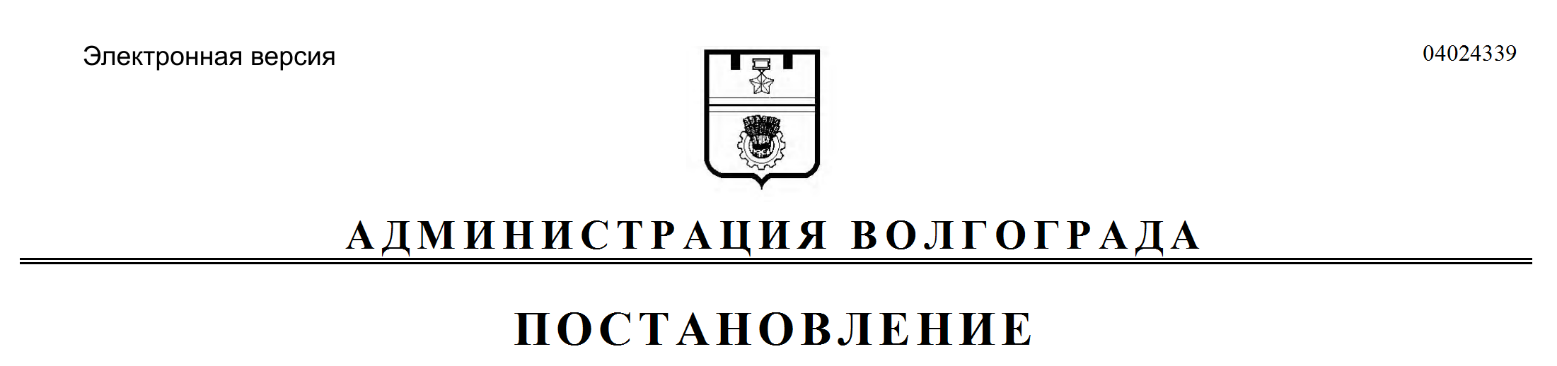 